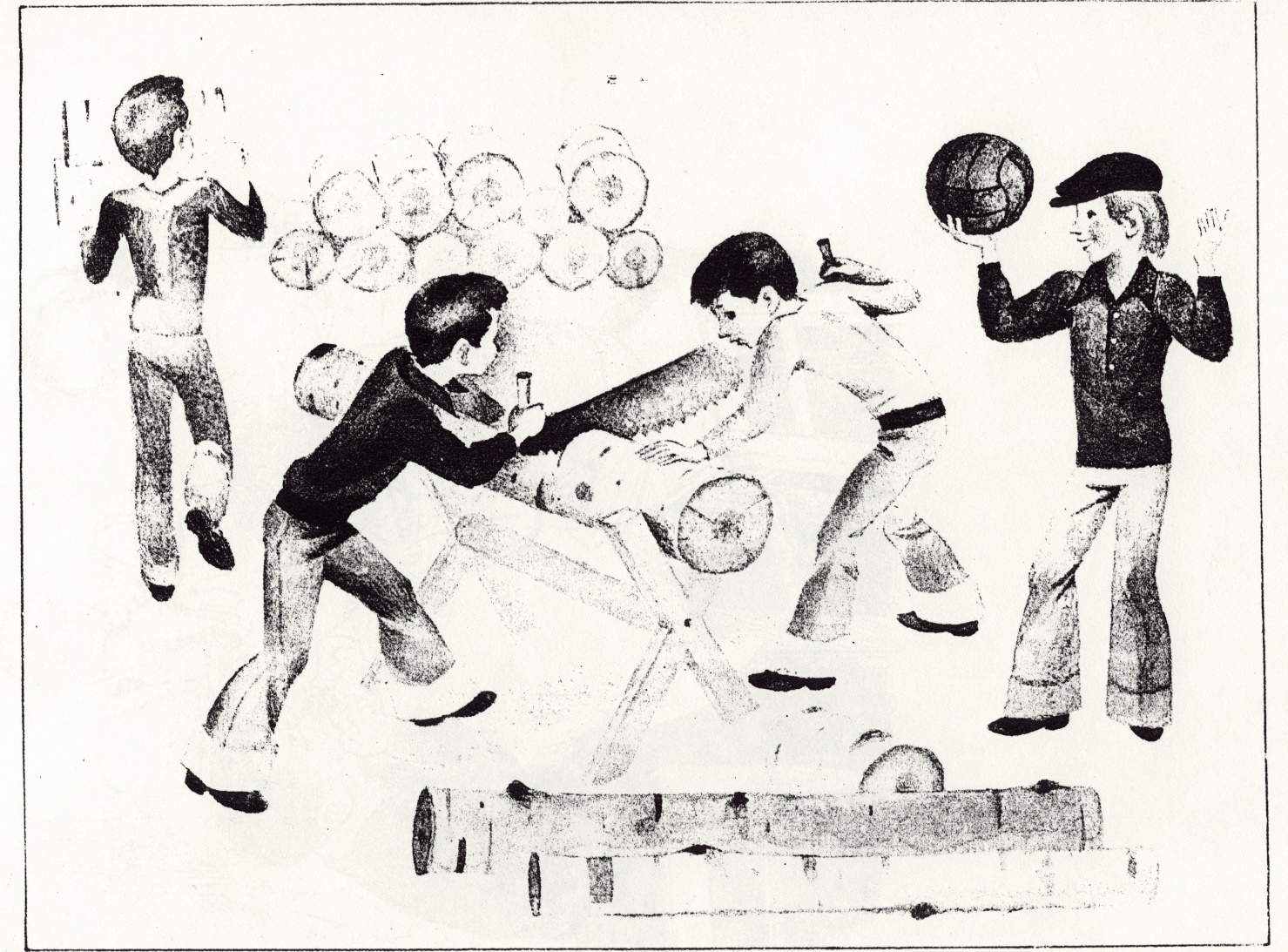 Оказание помощи сверстнику